Robinson Secondary School PTSA Board MeetingWednesday, June 8, 2016	           7:00 pmAttendees:  Micelle Emery, Carole Letzkus, Laurie Florence, Sandra Meyer, Terri Min, Jim Witkop, Lisa Chandler, Anne Boley, Teri Patterson, Virginia Doherty, Kathe Naughton, Valerie PletcherGuests: Bill Evers, Mary Pletcher, Kylie Sullivan, Elaine Sullivan, Lisa WatersMeeting Called to Order: 7:05pmPresidents Report: Micelle Emery This is the last meeting of the school year. Thanks to all of you for your hard work this year - you are all amazing!Mr. Eline and Mrs. Phillips are at George Mason University this evening - Mr. Snyder and Ms. Bushman are in the running for teacher and administrator of the year!The People’s Choice Awards was a great event. We have also had the academic awards and senior sports ceremony and pictures are on our Facebook page. Senior awards are next week as well as graduation on June 15.I went to the Fairfax PTA conference this past weekend and sat in on several roundtables. Many high schools were there this year. Many elementary schools like what we are doing at Robinson. Our big push will be to have students involved in helping on every committee. We also want to help partner with feeder schools to consolidate and use each other as resources. I am planning to meet with elementary school PTA presidents this summer to discuss working together again next year.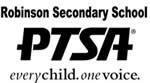 Student representatives have been selected and we chose one from middle school (Kylie Sullivan) and one from high school (Claire Buckholz). Welcome aboard!Each committee chair: PLEASE update your committee description and complete any after-action reports after each event.Administration Report: Mr. Evers We had a good turn out tonight for the candlelight vigil for Endicott Ackerman, a 2014 graduate who has been missing for several days in Australia. There were about 300+ alumni, students and faculty attending.Mr. Evers is the space coordinator at Robinson and indicated there is a new closet dedicated for PTSA materials.Treasurer’s report: Sandy MeyerMonthly report attached.Motion to add a line item to budget for Algebra 1 boot camp. V. Doherty motions, T. Patterson seconds. Motion accepted without objections or abstentions.Motion to combine communications and directory (currently two separate line items) to “Communications, Directory and Membership” - S.Meyer motions, L.Chandler seconds. Motion accepted without objections or abstentions.Vice President – Admin – Aditya Bhatnagar - No reportVice President – Programs – Laurie Florence I have been in contact with Mrs. Mosteller who will plan to present the “How to be a Chill Parent” seminar again in Oct. She is also planning to do some things to de-stress students before IB exams and finals.We will also arrange a program by Ann Dolan on study skills for the Oct./Nov. time frame. We will work details out with Joanne Walton.Committee ReportsCommunications – No reportCounseling team – No reportDirectory - Production and Sales – No reportEducation (HS) – No reportEducation (MS)  – No reportEducation (Special) – No reportFaculty Rep - High School:  – Kathe NaughtonThere are a few SOL’s remaining and seniors are finishing exams. It is amazing how well everything runs with the number of events happening - we have a great administration! Teachers do continue instruction through the last day of school. We appreciate parents doing what they can to encourage their children to finish strong. The teachers are very appreciative of the PTSA support and monetary contributions.Faculty Rep - Middle School – No reportGrocery Receipts – No report Health and Safety – No reportHospitality – Teri PattersonThe hospitality closet is in a difficult location. We will look to see if we can relocate hospitality supplies to PTSA closet. We are almost out of paper supplies so I will replenish for next year. The Junior Awards banquet and People’s Choice Awards banquet were great - thanks for the treats!Legislative/Candidate’s Forum – No reportMarketplace/Raffle: Virginia DohertyDate: Nov. 12, 2016. Currently 62 spots paid - 85 total spots available. Some student groups still haven’t said they want a spot. Virginia will send a list to Micelle of all student groups offering a free spot and table. Amy Riddick will lead the team for the silent auction and raffle and she has several team members to help already. Marketplace magnets are being prepared this summer for distribution. 
Membership: Valerie PletcherI am excited to be working with Jim Witkop on the website and the evolution of the membership process. Our goal is advancing membership numbers and tools for our members. Jim presented a demo on the new website and membership opportunities and we will share the link with the PTSA. We will put Q&A’s together to make others feel comfortable with the site. Please take a look and give us some feedback.One thing to work out is how to flip and offer PTSA membership as a free trial, engage members and then create a time frame for membership benefits to be activated, including an electronic directory and communication groups. Our goal is to make it attractive and inviting and encourage parents, teachers and students to become members. This timing would also alleviate pressure of joining in the beginning of the year when things are so busy.We will work out credit card payment options online, including accepting cash and checks. We would also love to get more teacher participation. K. Naughton suggested that M. Emery connect personally at the beginning of the year with teachers like she did this year. Perhaps make bullet points on what the PTSA does for the school and teachers. There was also a suggestion to “sponsor a teacher” membership - an opportunity for parents to purchase a PTSA membership on behalf of a teacher. For locker day, have a poster/scan and encourage “Have you sponsored a teacher today?” Please send ideas to Micelle.Ram Gardens – No reportRam Gram Editor – No reportRAMping Up! – No reportReflections – No report Scholarships – No reportSchool Funding – No reportStudent Representative – No reportVolunteer Coordinator – No reportWebmaster: Jim WitkopSeveral programs are not supported any longer including Target and Safeway. Giant is still supporting us but the other programs need to be replaced. If anyone has any additional fundraising options, please give your suggestions to Jim or Micelle. Also, we would like to add pictures to the website. It was mentioned that Frank Ruth has many historical pictures of Robinson activities that he would like to give to the school. It was suggested that Jack Letzkus coordinate with Micelle on this activity.Old Business:	NoneNew Business:  NoneAdjournment 8:00pm